                МИНИСТЕРСТВО НА ЗЕМЕДЕЛИЕТО, ХРАНИТЕ И ГОРИТЕ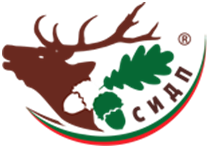                   СЕВЕРОИЗТОЧНО ДЪРЖАВНО ПРЕДПРИЯТИЕ      ТП ДГС ЦОНЕВО    Адрес: с. Цонево, ПК 9261, ул. Христо Трендафилов № 54, тел. 0517/27 232;                                                                            e-mail: dgs.conevo@dpshumen.bg; http://dgsconevo.sidp.bg/ТРЪЖНИ КНИЖАЗа провеждане на търг с тайно наддаване за продажба на движими вещи - частна държавна собственост на ТП „ДГС Цонево” по реда на  ЗДС , ППЗДС  и Наредба №7/ 1997г.СЪДЪРЖАНИЕ:1. Препис извлечение от Заповед № 167/14.04.2020г. на Директора на ТП „ДГС Цонево” 2. Копие на текста на обявата3. Условия за участие4.Заявление за участие  по образец5. Предложение за цена по образец    приложение- образец 1ДО ПРЕДСЕДАТЕЛЯ НА КОМИСИЯТАпри ТП „ДГС Цонево”ЗАЯВЛЕНИЕЗа участие в търг с тайно наддаване по реда на Наредба №7/1997год. за продажба на движими вещи – частна държавна собственост за продажба на движими вещи на ТП „ ДГС Цонево”, обявен със Заповед №167/14.04.2020г. на директора на ТП ДГС ЦоневоДолуподписаният /-ната/…................................................................................................................с лична карта №........................................, издадена на …….......................…...от.............................с ЕГН............................................., в качеството ми на....................................................................(посочете длъжността) на ......................................................................................................ЕИК/Булстат..................................... (посочете фирмата на участника)със седалище и адрес на управление:  ................................................................................................тел.: ......................................., факс: ..............................., ел. поща: ..................................................Господин Председател,1. Желая да участвам в търг с тайно наддаване за продажба на движими вещи на ТП „ ДГС Цонево”, обявен със Заповед №167/14.04.2020г. на директора на ТП ДГС Цонево за вещ с Тръжен № 1 - Лек автомобил,  Марка “Мицубиши”, Модел “ L 300 2.0” , рег  № В 5210 КВ ; дизел, вид купе-мини бус,    с начална тръжна цена 1667,00  лева без ДДС . 2. Запознат съм и приемам всички условия по предмета на настоящата тръжна процедура;  3. Задължавам се да спазвам условията за участие в процедурата и всички действащи технически норми и стандарти, които се отнасят до нея;дата:	.......................			 			Заявител:……………………………..гр. ................................                             ( ...........................................................................................)	       (подпис;  три имена)	ЗАБЕЛЕЖКА: Заявлението задължително се придружава от изискуемите документи по заповедта на открилия процедурата.  приложение- образец 1ДО ПРЕДСЕДАТЕЛЯ НА КОМИСИЯТАпри ТП „ДГС Цонево”ЗАЯВЛЕНИЕЗа участие в търг с тайно наддаване по реда на Наредба №7/1997год. за продажба на движими вещи – частна държавна собственост за продажба на движими вещи на ТП „ ДГС Цонево”, обявен със Заповед №167/14.04.2020г. на директора на ТП ДГС ЦоневоДолуподписаният /-ната/…................................................................................................................с лична карта №........................................, издадена на …….......................…...от.............................с ЕГН............................................., в качеството ми на....................................................................(посочете длъжността) на ......................................................................................................ЕИК/Булстат..................................... (посочете фирмата на участника)със седалище и адрес на управление:  ................................................................................................тел.: ......................................., факс: ..............................., ел. поща: ..................................................Господин Председател,1. Желая да участвам в търг с тайно наддаване за продажба на движими вещи на ТП „ ДГС Цонево”, обявен със Заповед №167/14.04.2020г. на директора на ТП ДГС Цонево за вещ с Тръжен № 2 - Лек автомобил,  Марка “Мицубиши”, Модел “ L 300 D” , рег  № В 4659 КВ ; дизел, вид купе-мини бус,    с начална тръжна цена 2000,00  лева без ДДС. 2. Запознат съм и приемам всички условия по предмета на настоящата тръжна процедура;  3. Задължавам се да спазвам условията за участие в процедурата и всички действащи технически норми и стандарти, които се отнасят до нея;дата:	.......................			 			Заявител:……………………………..гр. ................................                             ( ...........................................................................................)	       (подпис;  три имена)	ЗАБЕЛЕЖКА: Заявлението задължително се придружава от изискуемите документи по заповедта на открилия процедурата.  приложение- образец 1ДО ПРЕДСЕДАТЕЛЯ НА КОМИСИЯТАпри ТП „ДГС Цонево”ЗАЯВЛЕНИЕЗа участие в търг с тайно наддаване по реда на Наредба №7/1997год. за продажба на движими вещи – частна държавна собственост за продажба на движими вещи на ТП „ ДГС Цонево”, обявен със Заповед №167/14.04.2020г. на директора на ТП ДГС ЦоневоДолуподписаният /-ната/…................................................................................................................с лична карта №........................................, издадена на …….......................…...от.............................с ЕГН............................................., в качеството ми на....................................................................(посочете длъжността) на ......................................................................................................ЕИК/Булстат..................................... (посочете фирмата на участника)със седалище и адрес на управление:  ................................................................................................тел.: ......................................., факс: ..............................., ел. поща: ..................................................Господин Председател,1. Желая да участвам в търг с тайно наддаване за продажба на движими вещи на ТП „ ДГС Цонево”, обявен със Заповед №167/14.04.2020г на директора на ТП ДГС Цонево за вещ с Тръжен № 3 - Лек автомобил,  Марка “лада”, Модел «ВАЗ 2107” , рег  № В 7869 АТ ; бензин, вид купе-седан,  с начална тръжна цена 330,00  лева без ДДС. 2. Запознат съм и приемам всички условия по предмета на настоящата тръжна процедура;  3. Задължавам се да спазвам условията за участие в процедурата и всички действащи технически норми и стандарти, които се отнасят до нея;дата:	.......................			 			Заявител:……………………………..гр. ................................                             ( ...........................................................................................)	       (подпис;  три имена)	ЗАБЕЛЕЖКА: Заявлението задължително се придружава от изискуемите документи по заповедта на открилия процедурата.приложение- образец 1ДО ПРЕДСЕДАТЕЛЯ НА КОМИСИЯТАпри ТП „ДГС Цонево”ЗАЯВЛЕНИЕЗа участие в търг с тайно наддаване по реда на Наредба №7/1997год. за продажба на движими вещи – частна държавна собственост за продажба на движими вещи на ТП „ ДГС Цонево”, обявен със Заповед №167/14.04.2020г. на директора на ТП ДГС ЦоневоДолуподписаният /-ната/…................................................................................................................с лична карта №........................................, издадена на …….......................…...от.............................с ЕГН............................................., в качеството ми на....................................................................(посочете длъжността) на ......................................................................................................ЕИК/Булстат..................................... (посочете фирмата на участника)със седалище и адрес на управление:  ................................................................................................тел.: ......................................., факс: ..............................., ел. поща: ..................................................Господин Председател,Желая да участвам в търг с тайно наддаване за продажба на движими вещи на ТП „ ДГС Цонево”, обявен със Заповед №167/14.04.2020г. на директора на ТП ДГС Цонево за вещ с Тръжен № ............. ; №...........; №............. и т.н.- прозорец със стъклопакет и черчевета с размери 70/130 см с начална тръжна цена 25.00 лева без ДДС за брой. Забележка: участникът попълва съответния тръжен номер, за който подава заявление за участие за вещи с тръжни номера от №4 до №54. При участие за повече от една вещ с посочените тръжни номера, участникът посочва всеки тръжен номер , за който подава настоящото заявление.2. Запознат съм и приемам всички условия по предмета на настоящата тръжна процедура;  3. Задължавам се да спазвам условията за участие в процедурата и всички действащи технически норми и стандарти, които се отнасят до нея;дата:	.......................			 			Заявител:……………………………..гр. ................................                             ( ...........................................................................................)	       (подпис;  три имена)	ЗАБЕЛЕЖКА: Заявлението задължително се придружава от изискуемите документи по заповедта на открилия процедурата.приложение- образец 1ДО ПРЕДСЕДАТЕЛЯ НА КОМИСИЯТАпри ТП „ДГС Цонево”ЗАЯВЛЕНИЕЗа участие в търг с тайно наддаване по реда на Наредба №7/1997год. за продажба на движими вещи – частна държавна собственост за продажба на движими вещи на ТП „ ДГС Цонево”, обявен със Заповед №167/14.04.2020г. на директора на ТП ДГС ЦоневоДолуподписаният /-ната/…................................................................................................................с лична карта №........................................, издадена на …….......................…...от.............................с ЕГН............................................., в качеството ми на....................................................................(посочете длъжността) на ......................................................................................................ЕИК/Булстат..................................... (посочете фирмата на участника)със седалище и адрес на управление:  ................................................................................................тел.: ......................................., факс: ..............................., ел. поща: ..................................................Господин Председател,Желая да участвам в търг с тайно наддаване за продажба на движими вещи на ТП „ ДГС Цонево”, обявен със Заповед №167/14.04.2020г. на директора на ТП ДГС Цонево за вещ с Тръжен № ............. ; №...........; №............. и т.н.- прозорец със стъклопакет и черчевета с размери 78/130 см с начална тръжна цена 30.00 лева без ДДС за брой. Забележка: участникът попълва съответния тръжен номер, за който подава заявление за участие за вещи с тръжни номера от №55 до №59. При участие за повече от една вещ с посочените тръжни номера, участникът посочва всеки тръжен номер , за който подава настоящото заявление.2. Запознат съм и приемам всички условия по предмета на настоящата тръжна процедура;  3. Задължавам се да спазвам условията за участие в процедурата и всички действащи технически норми и стандарти, които се отнасят до нея;дата:	.......................			 			Заявител:……………………………..гр. ................................                             ( ...........................................................................................)	       (подпис;  три имена)	ЗАБЕЛЕЖКА: Заявлението задължително се придружава от изискуемите документи по заповедта на открилия процедурата.приложение- образец 1ДО ПРЕДСЕДАТЕЛЯ НА КОМИСИЯТАпри ТП „ДГС Цонево”ЗАЯВЛЕНИЕЗа участие в търг с тайно наддаване по реда на Наредба №7/1997год. за продажба на движими вещи – частна държавна собственост за продажба на движими вещи на ТП „ ДГС Цонево”, обявен със Заповед №167/14.04.2020г. на директора на ТП ДГС ЦоневоДолуподписаният /-ната/…................................................................................................................с лична карта №........................................, издадена на …….......................…...от.............................с ЕГН............................................., в качеството ми на....................................................................(посочете длъжността) на ......................................................................................................ЕИК/Булстат..................................... (посочете фирмата на участника)със седалище и адрес на управление:  ................................................................................................тел.: ......................................., факс: ..............................., ел. поща: ..................................................Господин Председател,Желая да участвам в търг с тайно наддаване за продажба на движими вещи на ТП „ ДГС Цонево”, обявен със Заповед №167/14.04.2020г. на директора на ТП ДГС Цонево за вещ с Тръжен № ............. ; №...........; №............. и т.н.- врата със стъклопакет с размери 85/200 см с начална тръжна цена 50.00 лева без ДДС за брой. Забележка: участникът попълва съответния тръжен номер, за който подава заявление за участие за вещи с тръжни номера от №60 до №63. При участие за повече от една вещ с посочените тръжни номера, участникът посочва всеки тръжен номер , за който подава настоящото заявление.2. Запознат съм и приемам всички условия по предмета на настоящата тръжна процедура;  3. Задължавам се да спазвам условията за участие в процедурата и всички действащи технически норми и стандарти, които се отнасят до нея;дата:	.......................			 			Заявител:……………………………..гр. ................................                             ( ...........................................................................................)	       (подпис;  три имена)	ЗАБЕЛЕЖКА: Заявлението задължително се придружава от изискуемите документи по заповедта на открилия процедурата.приложение- образец 1ДО ПРЕДСЕДАТЕЛЯ НА КОМИСИЯТАпри ТП „ДГС Цонево”ЗАЯВЛЕНИЕЗа участие в търг с тайно наддаване по реда на Наредба №7/1997год. за продажба на движими вещи – частна държавна собственост за продажба на движими вещи на ТП „ ДГС Цонево”, обявен със Заповед №167/14.04.2020г. на директора на ТП ДГС ЦоневоДолуподписаният /-ната/…................................................................................................................с лична карта №........................................, издадена на …….......................…...от.............................с ЕГН............................................., в качеството ми на....................................................................(посочете длъжността) на ......................................................................................................ЕИК/Булстат..................................... (посочете фирмата на участника)със седалище и адрес на управление:  ................................................................................................тел.: ......................................., факс: ..............................., ел. поща: ..................................................Господин Председател,Желая да участвам в търг с тайно наддаване за продажба на движими вещи на ТП „ ДГС Цонево”, обявен със Заповед №167/14.04.2020г. на директора на ТП ДГС Цонево за вещ с Тръжен № ............. ; №...........; №............. и т.н.- стъклопакет с размери 71/122 см с начална тръжна цена 20.00 лева без ДДС за брой. Забележка: участникът попълва съответния тръжен номер, за който подава заявление за участие за вещи с тръжни номера от №64 до №87. При участие за повече от една вещ с посочените тръжни номера, участникът посочва всеки тръжен номер , за който подава настоящото заявление.2. Запознат съм и приемам всички условия по предмета на настоящата тръжна процедура;  3. Задължавам се да спазвам условията за участие в процедурата и всички действащи технически норми и стандарти, които се отнасят до нея;дата:	.......................			 			Заявител:……………………………..гр. ................................                             ( ...........................................................................................)	       (подпис;  три имена)	ЗАБЕЛЕЖКА: Заявлението задължително се придружава от изискуемите документи по заповедта на открилия процедурата.приложение- образец 1ДО ПРЕДСЕДАТЕЛЯ НА КОМИСИЯТАпри ТП „ДГС Цонево”ЗАЯВЛЕНИЕЗа участие в търг с тайно наддаване по реда на Наредба №7/1997год. за продажба на движими вещи – частна държавна собственост за продажба на движими вещи на ТП „ ДГС Цонево”, обявен със Заповед №167/14.04.2020г. на директора на ТП ДГС ЦоневоДолуподписаният /-ната/…................................................................................................................с лична карта №........................................, издадена на …….......................…...от.............................с ЕГН............................................., в качеството ми на....................................................................(посочете длъжността) на ......................................................................................................ЕИК/Булстат..................................... (посочете фирмата на участника)със седалище и адрес на управление:  ................................................................................................тел.: ......................................., факс: ..............................., ел. поща: ..................................................Господин Председател,Желая да участвам в търг с тайно наддаване за продажба на движими вещи на ТП „ ДГС Цонево”, обявен със Заповед №167/14.04.2020г. на директора на ТП ДГС Цонево за вещ с Тръжен № ............. ; №...........; №............. и т.н.- стъклопакет с размери 64/170 см с начална тръжна цена 20.00 лева без ДДС за брой;. Забележка: участникът попълва съответния тръжен номер, за който подава заявление за участие за вещи с тръжни номера от №88 до №101. При участие за повече от една вещ с посочените тръжни номера, участникът посочва всеки тръжен номер , за който подава настоящото заявление.2. Запознат съм и приемам всички условия по предмета на настоящата тръжна процедура;  3. Задължавам се да спазвам условията за участие в процедурата и всички действащи технически норми и стандарти, които се отнасят до нея;дата:	.......................			 			Заявител:……………………………..гр. ................................                             ( ...........................................................................................)	       (подпис;  три имена)	ЗАБЕЛЕЖКА: Заявлението задължително се придружава от изискуемите документи по заповедта на открилия процедурата.приложение- образец 1ДО ПРЕДСЕДАТЕЛЯ НА КОМИСИЯТАпри ТП „ДГС Цонево”ЗАЯВЛЕНИЕЗа участие в търг с тайно наддаване по реда на Наредба №7/1997год. за продажба на движими вещи – частна държавна собственост за продажба на движими вещи на ТП „ ДГС Цонево”, обявен със Заповед №167/14.04.2020г. на директора на ТП ДГС ЦоневоДолуподписаният /-ната/…................................................................................................................с лична карта №........................................, издадена на …….......................…...от.............................с ЕГН............................................., в качеството ми на....................................................................(посочете длъжността) на ......................................................................................................ЕИК/Булстат..................................... (посочете фирмата на участника)със седалище и адрес на управление:  ................................................................................................тел.: ......................................., факс: ..............................., ел. поща: ..................................................Господин Председател,Желая да участвам в търг с тайно наддаване за продажба на движими вещи на ТП „ ДГС Цонево”, обявен със Заповед №167/14.04.2020г. на директора на ТП ДГС Цонево за вещ с Тръжен № ............. ; №...........; №............. и т.н.- рамка с два отваряеми и един неотваряем прозорец с размери 188/118 см с начална тръжна цена 25.00 лева без ДДС за брой;. Забележка: участникът попълва съответния тръжен номер, за който подава заявление за участие за вещи с тръжни номера от №102 до №103. При участие за повече от една вещ с посочените тръжни номера, участникът посочва всеки тръжен номер , за който подава настоящото заявление.2. Запознат съм и приемам всички условия по предмета на настоящата тръжна процедура;  3. Задължавам се да спазвам условията за участие в процедурата и всички действащи технически норми и стандарти, които се отнасят до нея;дата:	.......................			 			Заявител:……………………………..гр. ................................                             ( ...........................................................................................)	       (подпис;  три имена)	ЗАБЕЛЕЖКА: Заявлението задължително се придружава от изискуемите документи по заповедта на открилия процедурата.приложение- образец 2ЦЕНОВО ПРЕДЛОЖЕНИЕДолуподписаният /-ната/…................................................................................................................с лична карта №........................................, издадена на …….......................…...от.............................с ЕГН............................................., в качеството ми на....................................................................(посочете длъжността) на ......................................................................................................ЕИК/Булстат ............................................. (посочете фирмата на участника)със седалище и адрес на управление:  ................................................................................................тел.: ......................................., факс: ..............................., ел. поща: ..................................................в качеството си на участник в търг с тайно наддаване за продажба на движими вещи  на ТП „ ДГС Цонево” открит със Заповед №167/14.04.2020г. на Директора на ТП „ ДГС Цонево”, с настоящето предложение:           Заявявам, че желая да закупя Вещ с Тръжен №1- Лек автомобил,  Марка “Мицубиши”, Модел “ L 300 2.0” , рег  № В 5210 КВ ; дизел, вид купе-мини бус , при цена в размер на ..........................лв.( словом:.......................................................................................................................................)без ДДСдата:	.......................			 			……………………………..гр. ................................                             ( ...................................................................................................)	       (подпис;  три имена)	приложение- образец 2ЦЕНОВО ПРЕДЛОЖЕНИЕДолуподписаният /-ната/…................................................................................................................с лична карта №........................................, издадена на …….......................…...от.............................с ЕГН............................................., в качеството ми на....................................................................(посочете длъжността) на ......................................................................................................ЕИК/Булстат ............................................. (посочете фирмата на участника)със седалище и адрес на управление:  ................................................................................................тел.: ......................................., факс: ..............................., ел. поща: ..................................................в качеството си на участник в търг с тайно наддаване за продажба на движими вещи  на ТП „ ДГС Цонево” открит със Заповед №167/14.04.2020г на Директора на ТП „ ДГС Цонево”, с настоящето предложение:           Заявявам, че желая да закупя Вещ с Тръжен №2- Лек автомобил,  Марка “Мицубиши”, Модел “ L 300 D” , рег  № В 4659 КВ ; дизел, вид купе-мини бус при цена в размер на ..........................лв.( словом:.......................................................................................................................................)без ДДСдата:	.......................			 			……………………………..гр. ................................                             ( ...................................................................................................)	       (подпис;  три имена)	приложение- образец 2ЦЕНОВО ПРЕДЛОЖЕНИЕДолуподписаният /-ната/…................................................................................................................с лична карта №........................................, издадена на …….......................…...от.............................с ЕГН............................................., в качеството ми на....................................................................(посочете длъжността) на ......................................................................................................ЕИК/Булстат ............................................. (посочете фирмата на участника)със седалище и адрес на управление:  ................................................................................................тел.: ......................................., факс: ..............................., ел. поща: ..................................................в качеството си на участник в търг с тайно наддаване за продажба на движими вещи  на ТП „ ДГС Цонево” открит със Заповед №167/14.04.2020г. на Директора на ТП „ ДГС Цонево”, с настоящето предложение:           Заявявам, че желая да закупя Вещ с Тръжен №3- Лек автомобил,  Марка “лада”, Модел «ВАЗ 2107” , рег  № В 7869 АТ ; бензин, вид купе-седанпри цена в размер на ..........................лв.( словом:.......................................................................................................................................)без ДДСдата:	.......................			 			……………………………..гр. ................................                             ( ...................................................................................................)	       (подпис;  три имена)	приложение- образец 2ЦЕНОВО ПРЕДЛОЖЕНИЕДолуподписаният /-ната/…................................................................................................................с лична карта №........................................, издадена на …….......................…...от.............................с ЕГН............................................., в качеството ми на....................................................................(посочете длъжността) на ......................................................................................................ЕИК/Булстат ............................................. (посочете фирмата на участника)със седалище и адрес на управление:  ................................................................................................тел.: ......................................., факс: ..............................., ел. поща: ..................................................в качеството си на участник в търг с тайно наддаване за продажба на движими вещи  на ТП „ ДГС Цонево” открит със Заповед №167/14.04.2020г. на Директора на ТП „ ДГС Цонево”, с настоящето предложение:           Заявявам, че желая да закупя Вещ с Тръжен №..........- прозорец със стъклопакет и черчевета с размери 70/130 смпри цена в размер на ..........................лв.( словом:.......................................................................................................................................)без ДДСдата:	.......................			 			……………………………..гр. ................................                             ( ...................................................................................................)	       (подпис;  три имена)	приложение- образец 2ЦЕНОВО ПРЕДЛОЖЕНИЕДолуподписаният /-ната/…................................................................................................................с лична карта №........................................, издадена на …….......................…...от.............................с ЕГН............................................., в качеството ми на....................................................................(посочете длъжността) на ......................................................................................................ЕИК/Булстат ............................................. (посочете фирмата на участника)със седалище и адрес на управление:  ................................................................................................тел.: ......................................., факс: ..............................., ел. поща: ..................................................в качеството си на участник в търг с тайно наддаване за продажба на движими вещи  на ТП „ ДГС Цонево” открит със Заповед №167/14.04.2020г. на Директора на ТП „ ДГС Цонево”, с настоящето предложение:           Заявявам, че желая да закупя Вещ с Тръжен №..........- прозорец със стъклопакет и черчевета с размери 78/130 см при цена в размер на ..........................лв.( словом:.......................................................................................................................................)без ДДСдата:	.......................			 			……………………………..гр. ................................                             ( ...................................................................................................)	       (подпис;  три имена)	приложение- образец 2ЦЕНОВО ПРЕДЛОЖЕНИЕДолуподписаният /-ната/…................................................................................................................с лична карта №........................................, издадена на …….......................…...от.............................с ЕГН............................................., в качеството ми на....................................................................(посочете длъжността) на ......................................................................................................ЕИК/Булстат ............................................. (посочете фирмата на участника)със седалище и адрес на управление:  ................................................................................................тел.: ......................................., факс: ..............................., ел. поща: ..................................................в качеството си на участник в търг с тайно наддаване за продажба на движими вещи  на ТП „ ДГС Цонево” открит със Заповед №167/14.04.2020г. на Директора на ТП „ ДГС Цонево”, с настоящето предложение:           Заявявам, че желая да закупя Вещ с Тръжен №..........- врата със стъклопакет с размери 85/200 см при цена в размер на ..........................лв.( словом:.......................................................................................................................................)без ДДСдата:	.......................			 			……………………………..гр. ................................                             ( ...................................................................................................)	       (подпис;  три имена)	приложение- образец 2ЦЕНОВО ПРЕДЛОЖЕНИЕДолуподписаният /-ната/…................................................................................................................с лична карта №........................................, издадена на …….......................…...от.............................с ЕГН............................................., в качеството ми на....................................................................(посочете длъжността) на ......................................................................................................ЕИК/Булстат ............................................. (посочете фирмата на участника)със седалище и адрес на управление:  ................................................................................................тел.: ......................................., факс: ..............................., ел. поща: ..................................................в качеството си на участник в търг с тайно наддаване за продажба на движими вещи  на ТП „ ДГС Цонево” открит със Заповед №167/14.04.2020г. на Директора на ТП „ ДГС Цонево”, с настоящето предложение:           Заявявам, че желая да закупя Вещ с Тръжен №..........- стъклопакет с размери 71/122 см при цена в размер на ..........................лв.( словом:.......................................................................................................................................)без ДДСдата:	.......................			 			……………………………..гр. ................................                             ( ...................................................................................................)	       (подпис;  три имена)	приложение- образец 2ЦЕНОВО ПРЕДЛОЖЕНИЕДолуподписаният /-ната/…................................................................................................................с лична карта №........................................, издадена на …….......................…...от.............................с ЕГН............................................., в качеството ми на....................................................................(посочете длъжността) на ......................................................................................................ЕИК/Булстат ............................................. (посочете фирмата на участника)със седалище и адрес на управление:  ................................................................................................тел.: ......................................., факс: ..............................., ел. поща: ..................................................в качеството си на участник в търг с тайно наддаване за продажба на движими вещи  на ТП „ ДГС Цонево” открит със Заповед №167/14.04.2020г. на Директора на ТП „ ДГС Цонево”, с настоящето предложение:           Заявявам, че желая да закупя Вещ с Тръжен №..........- стъклопакет с размери 64/170 см при цена в размер на ..........................лв.( словом:.......................................................................................................................................)без ДДСдата:	.......................			 			……………………………..гр. ................................                             ( ...................................................................................................)	       (подпис;  три имена)	приложение- образец 2ЦЕНОВО ПРЕДЛОЖЕНИЕДолуподписаният /-ната/…................................................................................................................с лична карта №........................................, издадена на …….......................…...от.............................с ЕГН............................................., в качеството ми на....................................................................(посочете длъжността) на ......................................................................................................ЕИК/Булстат ............................................. (посочете фирмата на участника)със седалище и адрес на управление:  ................................................................................................тел.: ......................................., факс: ..............................., ел. поща: ..................................................в качеството си на участник в търг с тайно наддаване за продажба на движими вещи  на ТП „ ДГС Цонево” открит със Заповед №167/14.04.2020г. на Директора на ТП „ ДГС Цонево”, с настоящето предложение:           Заявявам, че желая да закупя Вещ с Тръжен №..........- рамка с два отваряеми и един неотваряем прозорец с размери 188/118 смпри цена в размер на ..........................лв.( словом:.......................................................................................................................................)без ДДСдата:	.......................			 			……………………………..гр. ................................                             ( ...................................................................................................)	       (подпис;  три имена)	